ARAN BOLAKOsagaiak:OREA:3 patata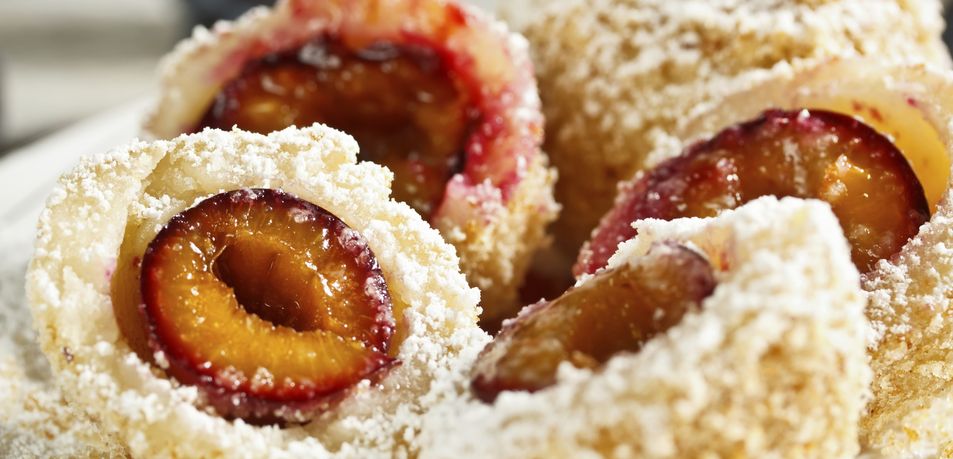 Kopa 1 irin3 koilarakada gurinArrautza 1Gatz pixka batBOLAK BETETZEKO:Aran freskoakKanela pixka batAzukre pixka batGAINETIK HAUTSEZTATZEKO: Ogi birrinduaAzukreaGurinaNola egin?Lehenengo, orea preparatu. Patatak garbitu eta 30 minutu egosi.  Patatak hoztu, zuritu eta ondo txikitu. Patata txikituak, irina, gurina, arrautza eta gatz pixka bat ondo nahasi.Bigarren, bolak egin eta bolak bete. 4 zentimetroko diametroa duten bolak egin. Aran hezurrak kendu eta kanela eta azukre pixka bat gehitu. Aranak boletara sartu. Bolak gatzarekin uretan egosi (5-10 minutu, inguru), flotatu arte.Hirugarren, saltsa preparatu. Ogi  birrindua eta azukrea gurinean frijitu. Bolak egosita gehitu.On egin!